INFORMACION PRESUPUESTARIA POR DEPENDENCIA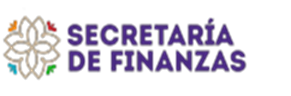 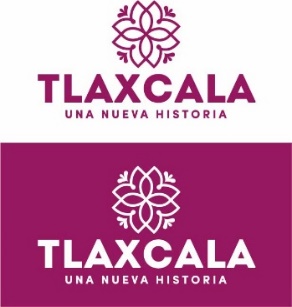 DEPENDENCIA O ENTIDADDEPENDENCIA O ENTIDAD13.  SECRETARÍA DE INFRAESTRUCTURA13.  SECRETARÍA DE INFRAESTRUCTURA13.  SECRETARÍA DE INFRAESTRUCTURA13.  SECRETARÍA DE INFRAESTRUCTURA13.  SECRETARÍA DE INFRAESTRUCTURA13.  SECRETARÍA DE INFRAESTRUCTURAPARTIDACONCEPTOAPROBADODEVENGADOEJERCIDOPRIMER TRIMESTRESEGUNDO TRIMESTRETERCER TRIMESTRE1000SERVICIOS PERSONALES1131SUELDOS A FUNCIONARIOS3,275,907.002,451,123.342,451,123.34 775,771.37856,827.02818,524.951132SUELDOS AL PERSONAL7,646,399.005,387,677.005,387,677.00 1,662,984.841,882,486.861,842,205.301133SUELDOS A TRABAJADORES4,155,600.003,118,870.803,118,870.80 985,535.251,095,595.631,037,739.921211HONORARIOS ASIMILABLES A SALARIOS11,964,383.008,097,779.338,097,779.33 2,518,439.162,833,563.102,745,777.071212ADICIONES A LOS HONORARIOS ASIMILABLES A SALARIOS1,567,201.001,714,238.771,714,238.77 282,329.08306,580.831,125,328.861312PRIMA QUINQUENAL A TRABAJADORES322,341.00245,878.26245,878.26 78,162.0084,201.2483,515.021314ASIGNACIÓN DE QUINQUENIO TRABAJADORES37,678.0025,534.7625,534.76 9,068.769,139.877,326.131321PRIMA VACACIONAL A FUNCIONARIOS327,599.00241,415.28241,415.28 77,997.4179,540.2783,877.601322PRIMA VACACIONAL AL PERSONAL382,316.00267,405.55267,405.55 84,005.6288,337.9895,061.951323PRIMA VACACIONAL A TRABAJADORES207,781.00153,776.90153,776.90 49,683.2250,665.7653,427.921326GRATIFICACIÓN FIN DE AÑO FUNCIONARIOS727,979.00536,478.05536,478.05 173,327.96176,756.07186,394.021327GRATIFICACIÓN FIN DE AÑO AL PERSONAL849,602.00594,234.39594,234.39 186,679.86196,306.55211,247.981328GRATIFICACIÓN FIN DE AÑO A TRABAJADORES461,733.00341,725.64341,725.64 110,406.61112,590.27118,728.761341COMPENSACIONES Y OTRAS PRESTACIONES A FUNCIONARIOS289,215.00266,033.94266,033.94 42,315.6642,315.66181,402.621342COMPENSACIONES AL PERSONAL288,504.00240,679.08240,679.08 80,226.3680,226.3680,226.361431CUOTAS SEGURO DE RETIRO A FUNCIONARIOS602,889.00429,247.16429,247.16 142,741.96143,325.54143,179.661432CUOTAS SEGURO DE RETIRO AL PERSONAL58,728.0041,894.3341,894.33 13,930.2513,982.0413,982.041441CUOTAS SEGURO DE VIDA A FUNCIONARIOS218,500.000.000.00 0.000.000.001442CUOTAS SEGURO DE VIDA AL PERSONAL632,500.000.000.00 0.000.000.001443CUOTAS SEGURO DE VIDA A TRABAJADORES287,500.000.000.00 0.000.000.001521INDEMNIZACIÓN Y LIQUIDACIÓN A FUNCIONARIOS496,368.000.000.00 0.000.000.001522INDEMNIZACIÓN Y LIQUIDACIÓN AL PERSONAL271,824.00295,607.70295,607.70 0.00153,591.54142,016.161531MES PREJUBILATORIO11,028.000.000.00 0.000.000.001541AYUDA PARA PASAJES51,336.0038,280.8738,280.87 12,729.8912,815.3912,735.591542APOYO CANASTA34,289.0013,888.7513,888.75 0.0013,888.750.001546DÍAS ECONÓMICOS A TRABAJADORES103,890.0093,463.0393,463.03 93,463.030.000.001549INCENTIVO AL AHORRO DE LOS FUNCIONARIOS1,007,169.00731,543.62731,543.62 243,282.98244,251.36244,009.28154AINCENTIVO AL AHORRO DEL PERSONAL251,880.00179,071.89179,071.89 58,498.2259,933.0460,640.63154BINCENTIVO AL AHORRO DE LOS TRABAJADORES67,056.0050,013.7050,013.70 16,626.6916,745.9316,641.08154DANIVERSARIO DÍA DEL TRABAJO17,307.0017,307.0017,307.00 0.0017,307.000.00154KSERVICIO MÉDICO A FUNCIONARIOS331,812.00270,549.83270,549.83 32,627.22144,851.2793,071.34154LSERVICIO MEDICO AL PERSONAL1,053,084.00429,528.10429,528.10 57,664.34270,316.56101,547.20154M SERVICIO MÉDICO A TRABAJADORES843,480.00485,190.83485,190.83 9,445.82247,693.81228,051.201551APOYOS A LA CAPACITACIÓN DE LOS SERVIDORES PÚBLICOS35,508.0026,480.9326,480.93 8,805.918,865.168,809.861591CUOTAS DESPENSA A FUNCIONARIOS626,842.00467,536.81467,536.81 146,945.36164,338.41156,253.041592CUOTAS DESPENSA AL PERSONAL1,814,553.001,273,667.951,273,667.95 391,623.65446,735.25435,309.05193CUOTAS DESPENSA A TRABAJADORES824,796.00615,222.82615,222.82 193,044.18217,537.53204,641.111597DESPENSA ESPECIAL DE FIN DE AÑO AL PERSONAL586,509.00407,863.10407,863.10 127,941.64134,923.25144,998.211598DESPENSA ESPECIAL DE FIN DE AÑO A TRABAJADORES346,298.00256,293.60256,293.60 82,804.9184,442.5589,046.141599PERCEPCIÓN COMPLEMENTARIA FUNCIONARIOS3,275,907.002,451,123.342,451,123.34 775,771.37856,827.02818,524.95159BOTRAS PERCEPCIONES A FUNCIONARIOS445,893.00201,179.92201,179.92 64,998.0066,283.7269,898.20159COTRAS PERCEPCIONES AL PERSONAL315,098.00155,090.91155,090.91 48,681.4951,127.6755,281.75159DOTRAS PERCEPCIONES A TRABAJADORES875,147.00426,719.92426,719.92 27,601.70369,436.2029,682.02159FAPORTACIÓN A PENSIONES DE FUNCIONARIOS589,668.00441,203.64441,203.64 139,639.37154,229.41147,334.86159GAPORTACIÓN A PENSIONES DEL PERSONAL1,376,351.00969,786.78969,786.78 299,339.36338,849.83331,597.59159HAPORTACIÓN A PENSIONES POR TRABAJADORES748,008.00561,398.87561,398.87 177,397.23197,208.09186,793.55159JBONO ANUAL A FUNCIONARIOS545,986.00402,358.82402,358.82 129,995.87132,567.15139,795.80159KBONO ANUAL AL PERSONAL50,688.0037,812.5337,812.53 12,067.8912,306.5713,438.071711ESTÍMULOS POR AÑOS DE SERVICIO39,250.0039,250.0039,250.00 0.0039,250.000.00TOTAL 1000  SERVICIOS PERSONALES TOTAL 1000  SERVICIOS PERSONALES 51,341,380.00 35,491,427.84 35,491,427.84 10,424,601.49 12,508,763.51 12,558,062.84 2000MATERIALES Y SUMINISTROS2111 MATERIALES, ÚTILES Y EQUIPOS MENORES DE OFICINA544,231.00557,512.54557,512.54 3,868.00524,957.8928,686.652121 MATERIALES Y ÚTILES DE IMPRESIÓN Y REPRODUCCIÓN210,025.00224,951.84224,951.84 0.00209,303.4415,648.402141MATERIALES, ÚTILES Y EQUIPOS MENORES DE TECNOLOGÍAS DE LA INFORMACIÓN Y COMUNICACIONES112,093.00110,857.67110,857.67 0.00110,433.52424.152151MATERIAL IMPRESO E INFORMACIÓN DIGITAL4,538.004,506.604,506.60 0.004,506.600.002161MATERIAL DE LIMPIEZA54,907.0055,073.2855,073.28 0.0049,106.285,967.002181MATERIALES PARA EL REGISTRO E IDENTIFICACIÓN DE BIENES Y PERSONAS7,251.0010,915.6010,915.60 0.007,888.003,027.602211PRODUCTOS ALIMENTICIOS PARA PERSONAS169,850.00151,560.03151,560.03 10,044.50122,359.9519,155.582231UTENSILIOS PARA EL SERVICIO DE ALIMENTACIÓN18,975.0033,882.2333,882.23 0.0028,829.275,052.962341COMBUSTIBLES, LUBRICANTES, ADITIVOS, CARBÓN Y SUS DERIVADOS ADQUIRIDOS COMO MATERIA PRIMA2,708,808.000.000.00 0.000.000.002421CEMENTO Y PRODUCTOS DE CONCRETO0.00222.49222.49 0.00222.490.002431CAL, YESO Y PRODUCTOS DE YESO0.001,706.651,706.65 129.981,357.67219.002441MADERA Y PRODUCTOS DE MADERA95,970.0045,838.7045,838.70 0.0045,342.71495.992461MATERIAL ELÉCTRICO Y ELECTRÓNICO22,282.0041,628.2441,628.24 636.0022,951.7618,040.482471ARTÍCULOS METÁLICOS PARA LA CONSTRUCCIÓN99,557.00287,121.87287,121.87 583.0087,605.51198,933.362491OTROS MATERIALES Y ARTÍCULOS DE CONSTRUCCIÓN Y REPARACIÓN223,391.00224,996.83224,996.83 372.31151,794.0872,830.442531MEDICINAS Y PRODUCTOS FARMACÉUTICOS11,022.0011,022.0011,022.00 0.000.0011,022.002541MATERIALES, ACCESORIOS Y SUMINISTROS MÉDICOS3,077.003,841.403,841.40 0.003,841.400.002561FIBRAS SINTÉTICAS, HULES, PLÁSTICOS Y DERIVADOS90,703.0065,670.5165,670.51 137.9564,702.84829.722591OTROS PRODUCTOS QUÍMICOS4,400.000.000.00 0.000.000.002611COMBUSTIBLES, LUBRICANTES Y ADITIVOS7,401,710.004,574,113.284,574,113.28 425,428.302,461,895.011,686,789.972711VESTUARIO Y UNIFORMES43,879.0049,261.3049,261.30 0.005,382.4043,878.902721PRENDAS DE SEGURIDAD Y PROTECCIÓN PERSONAL334,034.00373,479.40373,479.40 0.00295,532.0477,947.362741PRODUCTOS TEXTILES0.00422.52422.52 0.00322.9299.602911HERRAMIENTAS MENORES109,210.00241,903.44241,903.44 0.0089,536.66152,366.782921REFACCIONES Y ACCESORIOS MENORES DE EDIFICIOS1,320.00606.51606.51 0.00606.510.002941REFACCIONES Y ACCESORIOS MENORES DE EQUIPO DE CÓMPUTO Y TECNOLOGÍAS DE LA INFORMACIÓN189,351.00178,744.40178,744.40 0.00178,744.400.002961 REFACCIONES Y ACCESORIOS MENORES DE EQUIPO DE TRANSPORTE5,505,859.00527,952.14527,952.14 10,582.38347,934.14169,435.622981 REFACCIONES Y ACCESORIOS MENORES DE MAQUINARIA Y OTROS EQUIPOS6,594,299.0043,998.8043,998.80 0.0040,518.803,480.002991REFACCIONES Y OTROS ACCESORIOS MENORES DE OTROS BIENES MUEBLES47,846.0057,154.6257,154.62 5,155.5051,999.120.00TOTAL 2000 MATERIALES Y SUMINISTROSTOTAL 2000 MATERIALES Y SUMINISTROS24,608,588.00 7,878,944.89 7,878,944.89 456,937.92 4,907,675.41 2,514,331.56 3000SERVICIOS GENERALES3111ENERGÍA ELÉCTRICA432,000.001,043,245.001,043,245.00 463,358.00284,707.00295,180.003121GAS13,404.000.000.00 0.000.000.003131AGUA44,058.005,220.005,220.00 0.000.005,220.003141TELEFONÍA TRADICIONAL1,198,860.00573,405.53573,405.53 143,236.47278,222.86151,946.203171SERVICIOS DE ACCESO DE INTERNET, REDES Y PROCESAMIENTO DE INFORMACIÓN232,000.0065,119.8965,119.89 8,026.8829,990.2327,102.783181SERVICIOS POSTALES Y TELEGRÁFICOS1,800.00579.70579.70 289.720.00289.983231ARRENDAMIENTO DE MOBILIARIO Y EQUIPO DE ADMINISTRACIÓN, EDUCACIONAL Y RECREATIVO476,000.00207,236.56207,236.56 0.00136,246.7570,989.813271ARRENDAMIENTO DE ACTIVOS INTANGIBLES35,459.000.000.00 0.000.000.003291OTROS ARRENDAMIENTOS0.00210,210.00210,210.00 0.000.00210,210.003321SERVICIOS DE DISEÑO, ARQUITECTURA, INGENIERÍA Y ACTIVIDADES RELACIONADAS167,040.000.000.00 0.000.000.003341SERVICIOS DE CAPACITACIÓN0.0011,020.0011,020.00 11,020.000.000.003361SERVICIOS DE APOYO ADMINISTRATIVO, TRADUCCIÓN, FOTOCOPIADO E IMPRESIÓN174,830.0042,013.8042,013.80 9,961.848,189.6023,862.363381SERVICIO DE VIGILANCIA0.000.000.00 0.000.000.003451SEGURO DE BIENES PATRIMONIALES2,003,853.000.000.00 0.000.000.003481COMISIONES POR VENTAS18,504.0022,880.8022,880.80 2,176.0612,434.288,270.463551REPARACIÓN Y MANTENIMIENTO DE EQUIPO DE TRANSPORTE2,319,927.00180,078.20180,078.20 28,822.3282,606.6468,649.243571INSTALACIÓN, REPARACIÓN Y MANTENIMIENTO DE MAQUINARIA, OTROS EQUIPOS Y HERRAMIENTA3,511,585.0017,956.8017,956.80 0.0016,216.801,740.003581SERVICIOS DE LIMPIEZA Y MANEJO DE DESECHOS0.00812.00812.00 0.00812.000.003611DIFUSIÓN POR RADIO, TELEVISIÓN Y OTROS MEDIOS DE MENSAJES SOBRE PROGRAMAS Y ACTIVIDADES GUBERNAMENTALES0.002,984.972,984.97 0.000.002,984.973721PASAJES TERRESTRES12,000.000.000.00 0.000.000.003751VIÁTICOS EN EL PAÍS54,000.0020,280.0020,280.00 1,248.0011,872.997,159.013811GASTOS DE CEREMONIAL1,200,000.000.000.00 0.000.000.003821GASTOS DE ORDEN SOCIAL Y CULTURAL1,220,000.00421,834.00421,834.00 0.00421,834.000.003921IMPUESTOS Y DERECHOS84,065.00103,673.86103,673.86 50,179.8653,494.000.003941SENTENCIAS Y RESOLUCIONES POR AUTORIDAD COMPETENTE0.00338,174.05338,174.05 0.000.00338,174.053981IMPUESTOS SOBRE NOMINAS Y OTROS QUE SE DERIVEN DE UNA RELACIÓN LABORAL789,982.00726,685.68726,685.68 166,252.00260,389.00300,044.683991OTROS SERVICIOS GENERALES0.000.000.00 0.000.000.00TOTAL 3000  SERVICIOS GENERALESTOTAL 3000  SERVICIOS GENERALES13,989,367.00 3,993,410.84 3,993,410.84 884,571.15 1,597,016.15 1,511,823.54 4000TRANSFERENCIAS, ASIGNACIONES, SUBSIDIOS Y OTRAS AYUDAS4111ASIGNACIONES PRESUPUESTARIAS AL PODER EJECUTIVO0.000.000.00 0.000.000.00TOTAL 4000 TRANSFERENCIAS, ASIGNACIONES, SUBSIDIOS Y OTRAS AYUDASTOTAL 4000 TRANSFERENCIAS, ASIGNACIONES, SUBSIDIOS Y OTRAS AYUDAS0.00 0.00 0.00 0.00 0.00 0.00 5000BIENES MUEBLES, INMUEBLES E INTANGIBLES5111MUEBLES DE OFICINA Y ESTANTERÍA53,484.0023,432.0023,432.00 0.0023,432.000.005151EQUIPO DE CÓMPUTO Y DE TECNOLOGÍAS DE LA INFORMACIÓN213,857.00229,431.88229,431.88 0.00229,431.880.005191OTROS MOBILIARIOS Y EQUIPOS DE ADMINISTRACIÓN16,000.0013,896.8013,896.80 0.0013,896.800.005311EQUIPO MÉDICO Y DE LABORATORIO0.0085,127,267.0085,127,267.00 0.000.0085,127,267.005321INSTRUMENTAL MÉDICO Y DE LABORATORIO0.000.000.00 0.000.000.005431EQUIPO AEROESPACIAL0.0023,546.8423,546.84 0.000.0023,546.845621MAQUINARIA Y EQUIPO INDUSTRIAL0.0015,892.0015,892.00 0.0015,892.000.002631MAQUINARIA Y EQUIPO DE CONSTRUCCIÓN12,452,682.000.000.00 0.000.000.005641SISTEMAS DE AIRE ACONDICIONADO, CALEFACCIÓN Y DE REFRIGERACIÓN INDUSTRIAL Y COMERCIAL0.000.000.00 0.000.000.005661EQUIPOS DE GENERACIÓN ELÉCTRICA, APARATOS Y ACCESORIOS ELÉCTRICOS0.000.000.00 0.000.000.005811TERRENOS0.001,050,000.001,050,000.00 0.000.001,050,000.00TOTAL 5000 BIENES MUEBLES, INMUEBLES E INTANGIBLESTOTAL 5000 BIENES MUEBLES, INMUEBLES E INTANGIBLES12,736,023.00 86,483,466.52 86,483,466.52 0.00 282,652.68 86,200,813.84 6000 INVERSION PUBLICA6122CONSTRUCCIÓN NUEVA PARA EDIFICACIÓN NO HABITACIONAL0.000.000.00 0.000.000.006123AMPLIACIÓN Y REHABILITACIÓN DE LAS CONSTRUCCIONES NO HABITACIONALES188,158,268.001,495,279.931,495,279.93 0.001,495,279.930.006131ESTUDIOS Y PROYECTOS0.000.000.00 0.000.000.006132CONSTRUCCIÓN DE OBRAS PARA EL ABASTECIMIENTO DE AGUA, PETROLEO, GAS, ELECTRICIDAD Y TELECOMUNICACIONES0.001,076,451.861,076,451.86 0.000.001,076,451.866141ESTUDIOS Y PROYECTOS6,120,656.000.000.00 0.000.000.006142CONSTRUCCIÓN DE OBRAS DE URBANIZACIÓN PARA LA DOTACIÓN DE SERVICIOS450,537,292.002,635,804.872,635,804.87 0.000.002,635,804.876143AMPLIACIÓN DE REHABILITACIÓN DE OBRAS DE URBANIZACIÓN501,748,815.001,826,081.831,826,081.83 0.000.001,826,081.836153 AMPLIACIÓN Y REHABILITACIÓN DE VÍAS DE COMUNICACIÓN346,000,000.0041,194,690.2841,194,690.28 0.000.0041,194,690.286222CONSTRUCCIÓN NUEVA PARA EDIFICACIÓN NO HABITACIONAL0.000.000.00 0.000.000.006223AMPLIACIÓN Y REHABILITACIÓN DE LAS CONSTRUCCIONES NO HABITACIONALES24,000,000.00981,059.05981,059.05 0.000.00981,059.056224SUPERVISIÓN Y VIGILANCIA0.002,143,149.442,143,149.44 0.001,154,296.91988,852.536232CONSTRUCCIÓN DE OBRAS PARA EL ABASTECIMIENTO DE AGUA, PETROLEO, GAS, ELECTRICIDAD Y TELECOMUNICACIONES12,000,000.001,487,039.551,487,039.55 0.000.001,487,039.556243AMPLIACIÓN DE REHABILITACIÓN DE OBRAS DE URBANIZACIÓN70,000,000.0057,001,874.2657,001,874.26 0.000.0057,001,874.266272INSTALACIÓN Y EQUIPAMIENTO EN CONSTRUCCIONES0.007,080,151.637,080,151.63 0.000.007,080,151.63TOTAL 6000 INVERSION PUBLICATOTAL 6000 INVERSION PUBLICA1,598,565,031.00 116,921,582.70 116,921,582.70 0.00 2,649,576.84 114,272,005.86 TOTAL SECRETARÍA DE INFRAESTRUCTURATOTAL SECRETARÍA DE INFRAESTRUCTURA1,701,240,389.00 250,768,832.79 250,768,832.79 11,766,110.56 21,945,684.59 217,057,037.64 